reportadopted by the Technical Working Party for Fruit CropsDisclaimer:  this document does not represent UPOV policies or guidanceOpening of the session	The Technical Working Party for Fruit Crops (TWF) held its fifty-first session, hosted by France and organized by electronic means, from July 6 to 10, 2020.  The list of participants is reproduced in Annex I to this report.	The session was opened by Mr. Jean Maison (European Union), Chairman of the TWF, who welcomed the participants and thanked France for hosting the TWF session. 	The TWF was welcomed by Mr. Laurent Jacquiau, Head, Office of seeds and integrated crop protection, Division for quality, health and plant protection, General Directorate for Food, Ministry of Agriculture and Food. Mr. Jacquiau gave a presentation on the “Regulatory framework and situation of the fruit reproductive material sector in France”.  A copy of the presentation is provided in Annex II to this report.	The TWF received a presentation by Mr. Fabien Masson, Head, Variety Study Department (SEV), and Ms. Carole Dirwimmer, Head of Fruits DUS testing, Groupe d'étude et de contrôle des variétés et des semences (GEVES), on “GEVES – Presentation and focus on Fruits DUS testing”. A copy of the presentation is provided in Annex III to this report.Adoption of the agenda	The TWF adopted the agenda as reproduced in document TWF/51/1 Rev..Short reports on developments in plant variety protection(a)	Reports on developments in plant variety protection from members and observers 	The TWF noted the information on developments in plant variety protection from members and observers provided in document TWF/51/3 Prov.  The TWF noted that reports submitted to the Office of the Union after June 29, and before July 9, 2020, would be included in the final version of document TWF/51/3.(b)	Reports on developments within UPOV 	The TWF received a presentation from the Office of the Union on latest developments within UPOV, a copy of which is provided in document TWF/51/2. Molecular Techniques	The TWF considered document TWP/4/7.Developments at the eighteenth session of the Working Group on Biochemical and Molecular Techniques, and DNA-Profiling in Particular	The TWF noted the papers presented at the eighteenth session of the BMT, held in 2019, as set out in document TWP/4/7, paragraph 12.	The TWF noted that the BMT would hold its nineteenth session in Alexandria, Virginia, United States of America, jointly with TWC, during the week of September 21, 2020.	The TWF noted the draft agenda for the BMT at its nineteenth session, to be held in 2020, as set out in document TWP/4/7, paragraph 14.Revision of document UPOV/INF/17 “Guidelines for DNA-Profiling: Molecular Marker Selection and Database Construction (‘BMT Guidelines’)”	The TWF noted the proposal by the TWV for the BMT to develop guidance in document UPOV/INF/17 on elements to be included in a protocol of a DNA marker assay for a specific characteristic.	The TWF noted the changes agreed by the BMT to document UPOV/INF/17, as reproduced in document TWP/4/7, Annex II.	The TWF noted that the TC had agreed to invite the European Union, France and the Netherlands to prepare a new draft of document UPOV/INF/17 for consideration of the BMT, at its nineteenth session.Cooperation between international organizationsInventory on the use of molecular marker techniques, by crop	The TWF noted that the TC, at its fifty-fifth session, had agreed the elements for the inventory on the use of molecular marker techniques, by crop, as set out in document TWP/4/7, paragraph 40.	The TWF noted that circular would be issued to request members of the Union to complete a survey as a basis to develop an inventory on the use of molecular marker techniques, by crop, in coordination with the OECD.Lists of possible joint initiatives with OECD and ISTA in relation to molecular techniques	The TWF noted that that the TC, at its fifty-fifth session, had agreed:(a)	for joint OECD, UPOV, ISTA workshops to be repeated in future, as a possible joint initiative in relation to molecular techniques; (b)	to propose a joint initiative that each organization inform the others about use of molecular markers in their work; and(c)	that information from the survey on the techniques could help to clarify techniques that were considered to be biochemical or molecular.Joint document explaining the principal features of the systems of OECD, UPOV and ISTA	The TWF noted that that the TC, at its fifty-fifth session, had agreed that relevant elements from the World Seed Partnership and the FAQ on the use of molecular techniques in the examination of DUS, would be a suitable basis for the Office of the Union to develop a draft of a joint document explaining the principal features of the systems of OECD, UPOV and ISTA, in consultation with OECD.Session to facilitate cooperation in relation to the use of molecular techniques	The TWF noted that the TWPs and BMT, at their sessions in 2019, had formed discussion groups to allow participants to exchange information on their work on biochemical and molecular techniques and explore areas for cooperation.	The TWF noted the outcomes of discussions at the TWPs and BMT on facilitating cooperation in relation to the use of molecular techniques, as presented in document TWP/4/7, Annex IV.TGP and INF series documents	The TWF considered documents TWP/4/1 and TWF/51/9.Matters for adoption by the Council in 2020	The TWF noted the matters concerning documents TGP/5, TGP/7, TGP/14, TGP/15, UPOV/INF/12, UPOV/INF/16 and UPOV/INF/22 to be proposed for adoption by the Council at its fifty-fourth ordinary session, to be held in Geneva on October 30, 2020, subject to approval by the CAJ, at its seventy-seventh session, to be held in Geneva on October 28, 2020.	The TWF noted the comments made by the TWO, at its fifty-second session, and agreed with the proposal by the TWO to replace “testing station” by “testing site” in a future revision of document TGP/5, Section 6, as follows:Chapter: UPOV Report on Technical ExaminationItem 13 to read “Testing station site(s) and place(s)”Chapter: UPOV Variety DescriptionItem 11 to read “Testing station site(s) and place(s)”Possible future revisions of TGP documents and information documents	The TWF noted the matters concerning possible future revision of document TGP/8 and information document UPOV/INF/17, which would be considered under documents TWP/4/10, TWP/4/11 and TWP/4/7, respectively.New proposals for revisions of TGP documents and information documentsTGP/7: Development of Test GuidelinesLinks to relevant TGP documents guidance in Test Guidelines	The TWF noted the invitation to the TWPs to propose relevant guidance in TGP documents that could have links displayed in Test Guidelines.Procedure for partial revision of UPOV Test Guidelines	The TWF considered whether an accelerated procedure for partial revision of Test Guidelines would be required and noted the amount of time required to provide advance notice about new proposals. The TWF agreed that existing possibilities to propose partial revision of Test Guidelines during TWF meetings and TC meetings should be used by members, as appropriate.	The TWF agreed to propose that meetings via electronic means were considered for advancing discussions on Test Guidelines during the period between TWPs sessions.Development of document UPOV/INF/23 “UPOV Code System”	The TWF noted that the CAJ, at its seventy-seventh session, to be held in Geneva on October 28, 2020, would consider draft document UPOV/INF/23 “UPOV Code System”.Program for the development of TGP documents and information documents	The TWF noted the program for the development of TGP documents and information documents, as set out in document TWP/4/1 Annexes V and VI, respectively.TGP/8: Trial Design and Techniques Used in the Examination of Distinctness, Uniformity and StabilityData processing for the production of variety descriptions for measured quantitative characteristics	The TWF considered document TWP/4/10.	The TWF considered the different approaches to convert observations into notes for producing variety descriptions for measured quantitative characteristics, as presented in document TWP/4/10, Annexes III to VII, and information, if any, that could facilitate their application.	The TWF agreed with the comment made by the TWO, at its fifty-second session, that the different approaches to convert observations into notes for measured quantitative characteristics presented in document TWP/4/10 were primarily aimed at species with larger sample sizes and multi-year data sets.  The TWF agreed that this was not often the case for fruit crops, especially when using small samples sizes.	The TWF noted that characteristics assessed on the basis of measurement of a number of individual plants or parts of plants (MS) were being included in Test Guidelines and agreed to invite members to report on the approaches used to convert observations to notes, at its fifty-second session. The Combined Over Years Uniformity Criterion (COYU)	The TWF considered document TWP/4/11.	The TWF noted the invitation by the TWC for members who use “R” or “DUST” Software to review the new COYU package to identify possible improvement points.	The TWF noted the expression of interest by experts from China, Finland, France and the United Kingdom to review the new COYU package.	The TWF noted the invitation for editorial suggestions to be communicated to the drafter from the United Kingdom on the proposed draft revision for document TGP/8, Section 9 “The Combined Over Years Uniformity Criterion (COYU)”.	The TWF noted the invitation for the expert from the United Kingdom to prepare a revised version of the draft guidance, to be presented to the TWC, at its thirty-eighth session.Variety denominations	The TWF considered document TWP/4/6.Possible revision of document UPOV/INF/12 “Explanatory Notes on Variety Denominations under the UPOV Convention”	The TWF noted that the TC, at its fifty-fifth session, agreed to propose to revise the list of classes in document UPOV/INF/12/5:(a)	to split the current class 205 into two new classes: one for Endive and Salad Chicory, and another for Industrial Chicory;(b)	to add genus Epichloe to Class 203 (Agrostis, Dactylis, Festuca, Festulolium, Lolium, Phalaris, Phleum and Poa).Working Group on Variety Denominations	The TWF noted developments in the WG-DEN, at its sixth meeting, and the CAJ, at its seventy-sixth session, concerning a possible revision of document UPOV/INF/12 “Explanatory Notes on Variety Denominations under the UPOV Convention”, as set out in document TWP/4/6, paragraphs 13 to 20.Revision of the ninth edition of the ICNCP	The TWF noted that the Office of the Union would contribute to the revision of the ninth edition of the ICNCP on the basis of document UPOV/INF/12/5 and the work of the WG-DEN.Possible development of a UPOV similarity search tool for variety denomination purposes	The TWF noted developments concerning a UPOV similarity search tool for variety denomination purposes, as set out in document TWP/4/6, paragraph 26.Expansion of the content of the PLUTO database	The TWF noted that the CAJ, at its seventy-sixth session, had noted plans for the introduction of a unique identifier for variety records in the PLUTO database.	The TWF noted that the CAJ, at its seventy-sixth session, had agreed with the proposal to add common names in other languages to the PLUTO database.Working group on variety denominations	The TWF noted that the CAJ, at its seventy-sixth session, had noted that there was no need for further meetings of the WG-DEN.Information and databases(a)	UPOV information databases 	The TWF considered document TWP/4/4.UPOV Code SystemUPOV code developments	The TWF noted that 208 new UPOV codes had been created in 2019 and a total of 9,049 UPOV codes were included in the GENIE database.Exceptions to UPOV codes in the “Guide to the UPOV Code System”	The TWF noted that the TC, at its fifty-fifth session, had agreed to postpone the amendment to the “Guide to the UPOV Code System” and to explore alternative solutions to enable UPOV Codes to provide useful information on variety groups or types for DUS testing purposes and to invite the Office of the Union to prepare a document with proposals, for consideration at its fifty-sixth session.	The TWF noted the developments concerning alternative solutions to enable UPOV Codes to provide useful information on variety groups or types for DUS testing purposes.New proposals for updating UPOV codes UPOV codes for Citrus	The TWF considered amending the UPOV codes for Citrus, as set out in document TWP/4/4, Annex III. The TWF agreed that the reclassification of Citrus clementina hort. ex Tanaka  (UPOV code: CITRU_CLE) as a synonym of Citrus aurantium L. (UPOV code: CITRU_AUM) should not be implemented before solutions to enable UPOV codes to provide information on variety groups were provided. The TWF noted that the remaining proposals presented in document TWP/4/4, Annex III, had no practical impact due to the absence of varieties reported in the PLUTO database and agreed to the proposed changes.UPOV code amendments agreed by the TC at its fifty-fifth session 	The TWF noted that the TC, at its fifty-fifth session, had agreed to amend the UPOV codes for the genera and species set out in document TWP/4/4, Annex IV.TWP checking	The TWF noted the invitation to check the amendments, new UPOV codes or information, and UPOV codes used in the PLUTO database for the first time, as reproduced in document TWP/4/4, Annex V, and submit comments to the Office of the Union by December 31, 2020.ISTA Nomenclature Committee	The TWF noted that the “ISTA List of Stabilized Plant Names” with relevant UPOV codes had been published in January 2020.PLUTO databaseProgram for improvements to the PLUTO database 	The TWF noted that the TC and the CAJ, at their sessions in 2019, had approved the revision of the “Program for improvements to the PLUTO database” to reflect the change of the acceptable character set to accept accents and special characters in denominations in the PLUTO database (ISO/IEC Standard 8859 1: 1998).Summary of contributions to the PLUTO database from 2016 to 2019	The TWF noted the summary of data contributions from members of the Union to the PLUTO database from 2016 to 2019, as presented in document TWP/4/4, Annex VI.Possible developments to enable UPOV Codes to provide useful information on variety groups or typesfor DUS testing purposes (Plavarlis project - UPOV codes)	The TWF received a presentation on “Possible developments to enable UPOV Codes to provide useful information on variety groups or types for DUS testing purposes” by an expert from the European Union. A copy of the presentation is provided in document TWF/51/8.(b)	Variety description databases	The TWF considered document TWP/4/2.	The TWF noted that members of the Union had been invited to report to the TWPs on work concerning the development of databases containing morphological and/or molecular data.	The TWF noted the reports made at the BMT meeting on databases containing morphological and/or molecular data.(c)	Exchange and use of software and equipment 	The TWF considered document TWP/4/5.Document UPOV/INF/16 “Exchangeable Software”	The TWF noted that the Office of the Union had issued on April 14, 2020, Circular E-20/031 inviting the designated persons of the members of the Union in the TC to provide or update information regarding the use of the software included in document UPOV/INF/16.Document UPOV/INF/22 “Software and equipment used by members of the Union”	The TWF noted that the Council, at its fifty-third ordinary session, held in Geneva, on November 1, 2019, had adopted document UPOV/INF/22/6 “Software and equipment used by members of the Union”.	The TWF noted that the Office of the Union had issued on April 14, 2020, Circular E-20/031 inviting the designated persons of members of the Union in the TC to provide or update information in document UPOV/INF/22.	The TWF noted that the TC, at its fifty-sixth session, would be invited to consider whether to include any proposed software or equipment in document UPOV/INF/22 or whether to request further guidance from other relevant bodies.Availability of documents UPOV/INF/16 “Exchangeable software” and UPOV/INF/22 “Software and equipment used by members of the Union” in a searchable form	The TWF noted that the information in documents UPOV/INF/16 and UPOV/INF/22 had been made available in a searchable format on the UPOV website.(d)	UPOV PRISMA 	The TWF considered document TWP/4/3 and noted the developments concerning UPOV PRISMA.	The TWF welcomed the continuous improvements to UPOV PRISMA in terms of the number of participating authorities, crop coverage and new functionalities. The TWF agreed on the importance of harmonization to make the Tool even more efficient and in particular with the machine-to-machine communication, allowing applicants to retrieve and reuse application data from one application to another or from one authority to another. Experiences with new types and species	The TWF noted that no new experiences with new types and species had been reported. Nevertheless, the TWF recalled the relevance of this agenda item to allow UPOV members to report on experience with new crops at a national level, which  could after be relevant for guidance at the international level. Therefore, the TWF invited all UPOV members to use this opportunity at future sessions, when relevant, in particular for possible future development of Test Guidelines (see paragraph 112 of this report).Access to plant material for the purpose of management of variety collections and DUS examination	The TWF considered document TWF/51/6 and received a presentation on “Access to material for DUS trials – draft analysis of Key points” an expert from Italy, as set out in the Annex to document TWF/51/6.	The TWF welcomed the analysis and agreed to invite the experts from the European Union, Italy and New Zealand, at its fifty-second session to share their experiences on policies and/or model letters/contracts used for the submission of plant material to their Authority and/or DUS Examination Offices. This information could be used as a basis for  possible future possible revisions of UPOV Guidance (e.g. TGP/5, Section 11 “Examples of Policies and Contracts for Material Submitted by the Breeder”) to help other UPOV members to facilitate access to plant material for the purpose of management of variety collections and DUS examination.DUS examination of mutant varieties of apple	The TWF considered document TWF/51/7 and received a presentation on “DUS examination of mutant varieties of apple”, by an expert from the European Union.  A copy of the presentation is provided in the Annex to document TWF/51/7. The TWF noted the observation by the expert from the European Union on the importance of receiving healthy plant material to avoid delay and additional costs in the DUS examination.	The TWF recalled the importance of exchanging information among PVP Offices about applications received, especially for apple mutation groups where similar varieties might be submitted in various countries. In that respect, the TWF welcomed the work done previously by the expert from the European Union to collect information on applications under analysis and existing varieties for certain apple mutation groups among UPOV members. It further agreed that access to this information would help to enable relevant varieties of common knowledge to be taken into consideration and, if appropriate, included in the growing trial for the examination of distinctness.	The TWF agreed that the Excel sheet collecting administrative and technical data on the ‘Gala’ and ‘Fuji’ apple mutation group (see document TWF/49/8), should be updated and circulated amongst participants of the fifty-first session of the TWF and also to the participants at previous TWF sessions with practical experience on apple DUS testing. 	The TWF agreed that the expert from the European Union should continue to coordinate the exchange of information among authorities involved in DUS testing for apple as agreed at its forty-eighth session (see document TWF/48/13 “Report”, paragraphs 101 to 105), with the following additions (highlighted in grey):•	by electronic means;•	once a year;•	requesting information on ‘Gala’, ‘Fuji’ types, and to include for future survey ‘Cripps Pink’, ‘Jonagold’ and ‘Elstar’;•	requesting information from breeders on possible synonyms and trademarks 	The TWF noted that a complete variety collection was important for the DUS examination, and for encouraging cooperation and use of DUS reports between PVP Offices for apple mutant varieties. Therefore the TWF further encouraged all members involved in DUS testing of apple, and breeders to contribute to this exchange of information, and to investigate with the Office of the Union on how to make this information more easily available (e.g. link on the UPOV Website) or the potential to create a database. 	The TWF invited the expert from the European Union to report on the work done at its fifty-second session.Relevant matters for DUS examination in the fruit sector	The TWF received a presentation on “Ring tests for Strawberry - 2016-2019” by an expert from the European Union.  A copy of the presentation is provided in the Annex to document TWF/51/5.	The TWF welcomed the work done and noted the value of such ring tests before discussion of Test Guidelines. In particular, it noted that the results could facilitate discussions on characteristics fulfilling criteria for DUS examination, the set of example varieties and on the scale of notes to be used due to the range of expression for each characteristic.	The TWF also agreed that a ring test was a useful tool for raising awareness amongst experts on differences in interpretation of characteristics and reasons for different methods of observation.Guidance for drafters of Test Guidelines	The TWF considered document TWP/4/8.	The TWF noted developments on the web-based TG template, reported in document TWP/4/8, paragraphs 15 to 23.	The TWF noted that the Office of the Union would issue a circular to identify requirements of UPOV members for the development of individual authorities’ test guidelines using the web-based TG template.	The TWF noted that training on the web-based TG template via electronic means could be organized upon experts’ request.International cooperation in examination	The TWF considered document TWP/4/9.Identification of contact persons for international cooperation in DUS examination	The TWF noted the list of persons to be contacted for matters concerning international cooperation in DUS examination, provided in document TWP/4/9, Annex I, and on the UPOV website.	The TWF noted that UPOV members would be invited to update information on a person(s) to be contacted for matters concerning international cooperation in DUS examination every year when invited to provide information for document TC/[xx]/4 “List of genera and species for which authorities have practical experience in the examination of distinctness, uniformity and stability”.Proposals to overcome technical concerns in relation to cooperation	The TWF noted that the TC, at its fifty-fifth session, had considered the outcomes of discussions held at the TWPs and the proposals to address the concerns raised, as set out in document TWP/4/9, Annex II.	The TWF noted the synthesis of concerns and proposals by the TWPs, as set out in document TWP/4/9, paragraph 19.	The TWF noted that the Office of the Union would prepare a coherent plan for consideration by the TC, at its fifty-sixth session, based on the proposals in document TWP/4/9, paragraph 20, to address the concerns raised by the TWPs and to propose how to assess the impact of the plan.	The TWF noted that the TC had agreed that TWP sessions should be used to develop cooperation among members to a greater extent.Organization of work of the TWC and BMT	The TWF considered document TWP/4/12.	The TWF noted the draft terms of reference for a possible single body to encompass the work of the TWC and BMT.Revision of Test Guidelines	The TWF considered document TWP/4/13.Technical Questionnaires	The TWF noted that UPOV members at the TWPs would be invited to complete the table with information on the use of the Technical Questionnaire from UPOV Test Guidelines, as provided on the website, and return it to the Office of the Union by August 1, 2020.	The TWF noted the comment made by the European Union that it would not be possible for the European Union to complete the full list of Test Guidelines by August 1, 2020, and that it would focus, in the first instance, on the crops for which it received the largest numbers of applications in each crop sector. Additional characteristics and states of expression in individual authorities’ Test Guidelines	The TWF noted that UPOV members at the TWPs would be invited to notify additional characteristics and states of expression to the Office of the Union using the tables provided in document TGP/5 Section 10.Discussion on draft Test GuidelinesApple (fruit varieties) (Revision) (Malus domestica Borkh.)	The subgroup discussed document TG/14/10(proj.3), presented by Mr. Erik Schulte (Germany), and agreed the following: *Apricot (Prunus armeniaca L.) (Revision)	The subgroup discussed document TG/70/5(proj.4), presented by Mr. Zsolt Szani (Hungary), and agreed the following: Goji (Lycium L.)	The subgroup discussed document TG/LYCIUM_BAR(proj.1), presented by Ms. Chuanhong Zhang (China), and agreed the following: Guava (Psidium guajava L.) (Revision)	The subgroup discussed document TG/110/4(proj.1), presented by Ms. Ling Gao (China), and agreed the following: Grapevine (Vitis L.) (Revision) 	The subgroup discussed document TG/50/10(proj.3), presented by Mr. Luca Aggio (Italy) and Mr. Roberto Carraro (Italy), and agreed the following: Hazelnut (Corylus americana Marshall)	The subgroup discussed document TG/71/4(proj.1), presented by Mr. Flavio Roberto de Salvador (Italy), and agreed the following: Mulberry (Morus L.)	The subgroup discussed document TG/MORUS(proj.2), presented by Mr. Yosuke Abe (Japan), and agreed the following: *Physic Nut (Jatropha curcas L.)	The subgroup discussed document TG/JATRO_CUR(proj.3), presented by Mr. Alejandro Barrientos-Priego (Mexico), and agreed the following: *Pistachio (Pistacia vera L.)	The subgroup discussed document TG/PISTA(proj.4), presented by Ms. Urszula Braun-Mlodecka (European Union), and agreed the following: Seabuckthorn (Hippophae rhamnoides L.) (Partial revision: Ad. 21)	The subgroup discussed document TWF/51/4, presented by Mr. Ľubomir Basta (Slovakia), and agreed the following:Strawberry (Fragaria L.) (Revision)	The subgroup discussed document TG/22/11(proj.2), presented by Mr. Erik Schulte (Germany), and agreed the following: Recommendations on draft Test Guidelines(a)	Test Guidelines to be put forward for adoption by the Technical Committee	The TWF agreed that the following draft Test Guidelines should be submitted to the TC for adoption at its fifty-sixth session, to be held in Geneva on October 26 and 27, 2020, on the basis of the following documents and the comments in this report:(b)	Test Guidelines to be discussed at the fifty-second session	The TWF agreed to discuss the following draft Test Guidelines at its fifty-second session:	The leading experts, interested experts and timetables for the development of the Test Guidelines are set out in Annex IV to this report.(c) 	Possible Test Guidelines to be discussed in  the future	The TWF agreed that it should consider the development of Test Guidelines for the following at a future session:Chairperson	The TWF thanked Mr. Jean Maison for being Chairperson of the TWF from 2018 to 2020 and noted that he was awarded a UPOV bronze medal in recognition of his outstanding contribution.Date and place of the next session	At the invitation of China, the TWF agreed to hold its fifty-second session in Zhengzhou, China, from July 12 to 16, 2021.Future program	The TWF agreed to include an agenda item for its fifty-second session on international cooperation in examination and welcomed the offer from the expert from Canada to present their procedure on accepting DUS reports from other members of the Union. The TWF agreed to invite presentations from other members of the Union to help in improving international cooperation in DUS examination.	The TWF agreed to add an agenda item for its fifty-second session on the assessment of characteristics on the basis of measurement of individual plants or parts of plants for small samples. The TWF requested the Office of the Union to provide a summary of existing UPOV guidance. The TWF noted the offer from an expert from France to present their experience on that topic and agreed to invite presentations from other members of the Union. 	The TWF proposed to discuss the following items at its fifty-second session:Opening of the SessionAdoption of the agendaShort reports on developments in plant variety protection(a)	Reports from members and observers (written reports to be prepared by members and observers(b)	Reports on developments within UPOV (oral report by the Office of the Union)Molecular Techniques (document to be prepared by the Office of the Union)Developments in UPOV (document to be prepared by the Office of the Union)Presentation on the use of molecular techniques in DUS examination (presentations invited from members of the Union)TGP documents (documents to be prepared by the Office of the Union)Variety denominations (document to be prepared by the Office of the Union)Information and databases(a)	UPOV information databases (documents to be prepared by the Office of the Union)(b)	Variety description databases (documents to be prepared by the Office of the Union) (c)	Exchange and use of software and equipment (document to be prepared by the Office of the Union)(d)	UPOV PRISMA (document to be prepared by the Office of the Union)Experiences with new types and species (oral reports invited)Access to plant material for the purpose of management of variety collections and DUS examination (presentations invited from European Union, Italy, New Zealand and others presentations invited from members of the Union)DUS examination of mutant varieties of apple (document to be prepared by the European Union)Matters relevant in DUS examination for the fruit sector (presentations invited from members and observers)International cooperation on examination (document to be prepared by the Office of the Union and presentations invited from Canada and other members of the Union)Assessing characteristics on the basis of measurements of individual plants or parts of plants for small samples (document to be prepared by the Office of the Union and presentations invited from France and other members of the Union)Guidance for drafters of Test GuidelinesMatters to be resolved concerning Test Guidelines put forward for adoption by the Technical Committee (if appropriate)Discussion on draft Test Guidelines (Subgroups)Recommendations on draft Test GuidelinesDate and place of the next sessionFuture programAdoption of the Report of the session (if time permits)Closing of the session	The TWF adopted this report at the end of the session. [Annex I follows]LIST OF PARTICIPANTSI. mEMBERSAFRICAN INTELLECTUAL PROPERTY ORGANIZATION (OAPI)Massaer NGUERE (Mr.), Chargé de Recherche, Directeur, Unité de Production de Plants Fruitiers (UPPF), Institut Sénégalais de Recherches Agricoles (ISRA), Dakar, Senegal 
(e-mail: Massaer.nguer@isra.sn)ArgentinaMaría Lilia LOSADA (Ms.), Technical Professional, Dirección de Registro de Variedades, Instituto Nacional de Semillas (INASE), Secretaría de Agricultura, Ganadería, Pesca y Alimentación, Caba 
(e-mail: mlosada@inase.gov.ar)AUSTRALIANahida BHUIYAN (Ms.), Examiner, Plant Breeder's Rights Office, IP Australia, Woden 
(e-mail: nahida.bhuiyan@ipaustralia.gov.au)Muhammad Ali BHATTI (Mr.), Examiner, Plant Breeder's Rights Office, IP Australia, Woden
(e-mail: ali.bhatti@ipaustralia.gov.au)Andrew HALLINAN (Mr.), PBR Examiner, Plant Breeder's Rights Office, IP Australia, Woden
(e-mail: andrew.hallinan@ipaustralia.gov.au)Barkat MUSTAFA (Mr.), PBR Examiner, Plant Breeder's Rights Office, IP Australia, Woden
(e-mail: Barkat.Mustafa@ipaustralia.gov.au)BrazilStefânia PALMA ARAÚJO (Ms.), Federal Agricultural Inspector, Head of Division, Serviço Nacional de Proteção de Cultivares (SNPC), Ministry of Agriculture, Livestock and Food Supply, Brasilia 
(e-mail: stefania.araujo@agricultura.gov.br)CANADAMarc DE WIT (Mr.), Examiner, Plant Breeders' Rights Office, Canadian Food Inspection Agency (CFIA), Ottawa 
(e-mail: Marc.deWit@canada.ca)ChileManuel Antonio TORO UGALDE (Mr.), Jefe Departamento, Registro de Variedades Protegidas, División Semillas, Servicio Agrícola y Ganadero (SAG), Santiago de Chile 
(e-mail: manuel.toro@sag.gob.cl)Alvaro ULLOA KRAEMER (Mr.), Agronomist, PBR Department, Agriculutral and Livestock Service, Departamento Registro de Variedades Protegidas, Santiago de Chile 
(e-mail: alvaro.ulloa@sag.gob.cl)Gustavo Alejandro RODRÍGUEZ KUKLI, Agricultural Engineer, Agriculutral and Livestock Service, Rancagua 
(e-mail: Gustavo.rodriguez@sag.gob.cl)CHINAYehan CUI (Mr.), Division Director, Division of Plant Variety Protection, Development Center of Science & Technology (DCST), Ministry of Agriculture and Rural Affairs (MARA), Beijing 
(e-mail: cuiyehan@agri.gov.cn)Yongqi ZHENG (Mr.), Director, Laboratory for Molecular Testing of New Plant Varieties, Office of Protection of New Varieties of Plants, National Forestry and Grassland Administration, Beijing 
(e-mail: zhengyq@caf.ac.cn)Chao DENG (Mr.), Principal Staff, Division of DUS Tests, Development Center of Science and Technology, Ministry of Agriculture and Rural Affairs, Beijing 
(e-mail: dengchaowin@sina.com)Wanxia SHEN (Ms.), Doctor, Citrus Research Institute, Chinese Academy of Agricultural Sciences, Chongqing 
(e-mail: shenwanxia@cric.cn)Yang YANG (Ms.), Senior Examiner, Division of Plant Variety Protection, Development Center of Science & Technology (DCST), Ministry of Agriculture and Rural Affairs (MARA), Beijing 
(e-mail: yangyang@agri.gov.cn)Shufeng CHE (Mr.), Master, Zhengzhou fruit research institute, Chinese Academy of Agricultural Sciences, Zhengzhou 
(e-mail: 778454427@qq.com)Huixin YUE (Mr.), Master, Zhengzhou fruit research institute, Chinese Academy of Agricultural Sciences, Zhengzhou 
(e-mail: 18238767207@163.com)Ling GAO (Ms.), Associate Research Professor, Danzhou Sub-centre for DUS testing of New Varieties of Plants, Danzhou 
(e-mail: gaoling_0898@163.com)Chuanhong ZHANG (Ms.), Associate Researcher, Research Institute of Forestry, Chinese Academy of Forestry, Beijing 
(e-mail: zhangch@caf.ac.cn)Jianfu JIANG (Mr.), Associate researcher, Zhengzhou fruit research institute, Chinese Academy of Agricultural Sciences, Zhengzhou 
(e-mail: jiangjianfu@caas.cn)Qiang WANG (Mr.), Associate Researcher, Institute of Fruit Trees, Chinese Academy of Agricultural Sciences, Huludao 
(e-mail: wqiang805@126.com)Jian-hua ZHAO (Mr.), Associate Researcher, Ningxia Academy of agriculture and Forestry Sciences, Yinchuan 
(e-mail: zhaojianhua0943@163.com)Ruitao LIU (Mr.), Post doctoral, Zhengzhou fruit research institute of CAAS, Zhengzhou 
(e-mail: liuruitao10abc@163.com)Meiling ZHANG (Ms.), Research Assistant, Beijing Academy of Forestry and Pomology Sciences, Beijing 
(e-mail: zml.1989.jayou@163.com)Qiang MAO (Mr.), Research assistant, Chengdu 
(e-mail: 849478018@qq.com)Tingting ZHAO (Ms.), Research assistant, Wuhan Botanical Garden, Chinese Academy of Sciences, Wuhan 
(e-mail: polly828830@126.com)Dongyang CUI (Ms.), Graduate student, Zhengzhou fruit research institute, CAAS, Zhengzhou 
(e-mail: dongyangcui2013@163.com)Duan LINYUAN (Mr.), Goji breeding, Ningxia Academy of agriculture and Forestry Sciences, Yinchuan 
(e-mail: dly698013@163.com)Wei AN (Mr.), Goji breeding, Ningxia Academy of agriculture and Forestry Sciences, Yinchuan 
(e-mail: 13037986722@163.com)Cao YOULONG (Mr.), Goji breeding, Ningxia Academy of agriculture and Forestry Sciences, Yinchuan 
(e-mail: youlongchk@163.com)Cuiping CHEN (Ms.), Xining 
(e-mail: chencuiyang@126.com)Czech RepublicRadmila SAFARIKOVÁ (Ms.), Senior Officer, National Plant Variety Office, Central Institute for Supervising and Testing in Agriculture (UKZUZ), Brno 
(e-mail: radmila.safarikova@ukzuz.cz) Andrea POVOLNÁ (Ms.), Head of DUS Department, National Plant Variety Office, Central Institute for Supervising and Testing in Agriculture (UKZUZ), Brno 
(e-mail: andrea.povolna@ukzuz.cz)Tomás JAN (Mr.), DUS Expert for fruit, Central Institute for Supervising and Testing in Agriculture (ÚKZÚZ), Brno
(e-mail: tomas.jan@ukzuz.cz)Dusan NESRSTA (Mr.), DUS Expert for fruit, Central Institute for Supervising and Testing in Agriculture (ÚKZÚZ), Brno
(e-mail: dusan.nesrsta@ukzuz.cz)EcuadorAndrea SOTOMAYOR (Ms.), Agricultural Researcher, Instituto Nacional de Investigaciones Agropecuarias (INIAP), Quito 
(e-mail: andrea.sotomayor@iniap.gob.ec)William VIERA (Mr.), Agricultural Researcher, Instituto Nacional Autónomo de Investigaciones Agropecuarias (INIAP), Pichincha 
(e-mail: william.viera@iniap.gob.ec)EUROPEAN UNIONJean MAISON (Mr.), Deputy Head, Technical Unit, Community Plant Variety Office (CPVO), Angers 
(e-mail: maison@cpvo.europa.eu)Jens WEGNER (Mr.), Technical Expert for Ornamental Plants and Fruit Crops, Community Plant Variety Office (CPVO), Angers 
(e-mail: wegner@cpvo.europa.eu)Urszula BRAUN-MLODECKA (Ms.), Ornamental Plants/Fruit Crops, Community Plant Variety Office (CPVO), Angers 
(e-mail: braun@cpvo.europa.eu)FRANCELaurent JACQUIAU (Mr.), Head, Office of seeds and intregrated crop protection, Division for quality, health and plant protection, General Directorate for Food, Ministry of Agriculture and Food, Paris 
(e-mail: laurent.jacquiau@agriculture.gouv.fr)Carole DIRWIMMER (Ms.), Head of the Fruit DUS sector, Groupe d'étude et de contrôle des variétés et des semences (GEVES), Beaucouzé 
(e-mail: carole.dirwimmer@geves.fr)Fabien MASSON (Mr.), Head of Variety Study Department (SEV), Groupe d'Etude et de contrôle des Variétés et des Semences (GEVES), Beaucouzé 
(e-mail: fabien.masson@geves.fr)Baptiste LEDERER (Mr.), Fruit Species DUS manager, Groupe d'Etude et de contrôle des Variétés et des Semences (GEVES), Le Thor 
(e-mail: baptiste.lederer@geves.fr)Rémi GUISNEL (Mr.), Examiner DUS apples and pears, INRAE, Beaucouzé 
(e-mail: remi.guisnel@inrae.fr)Vincent GENSOLLEN (Mr.), Groupe d'étude et de contrôle des variétés et des semences (GEVES), Montpellier 
(e-mail: vincent.gensollen@geves.fr)Laurence FEUGEY (Ms.), DUS Examiner, Institut National de la Recherche Agronomique (INRAE), Beaucouzé
(e-mail: Laurence.Feugey@inrae.fr)GERMANYErik SCHULTE (Mr.), Head of Fruit Section, Prüfstelle Wurzen, Bundessortenamt, Wurzen 
(e-mail: erik.schulte@bundessortenamt.de)Benedikt PAEßENS (Mr.), Head of section 219, Head of testing station Haßloch, Bundessortenamt, Haßloch/Pfalz
(e-mail: benedikt.paessens@bundessortenamt.de)HUNGARYGyörgy PERNESZ (Mr.), Head, Variety Testing Dept. for Horticultural Crops, National Food Chain Safety Office (NÉBIH), Budapest 
(e-mail: perneszgy@nebih.gov.hu)Zsolt SZANI (Mr.), Senior Expert, fruit species, Variety Testing Dept. for Horticultural Crops, National Food Chain Safety Office (NÉBIH), Budapest 
(e-mail: szanizs@nebih.gov.hu)Szilvia MÁRKNÉ DEÁK (Ms.), DUS Expert, Agricultural Genetic Resources Directorate, National Food Chain Safety Office (NÉBIH), Budapest 
(e-mail: DeakSz@nebih.gov.hu)ITALYLuca AGGIO (Mr.), Research Centre for Viticulture and Enology, Council for Agricultural Research and Economics (CREA) - CPVO Examination Office Grapevine, Conegliano 
(e-mail: luca.aggio@crea.gov.it)Massimo GARDIMAN (Mr.), Researcher, Research Centre for Viticulture and Enology, Council for Agricultural Research and Economics (CREA), Conegliano 
(e-mail: massimo.gardiman@crea.gov.it)Roberto CARRARO (Mr.), Researcher, Research Centre for Viticulture and Enology, Council for Agricultural Research and Economics (CREA), Susegana (TV) 
(e-mail: roberto.carraro@crea.gov.it)Petra ENGEL (Ms.), DUS expert, Office for International Cooperation, Council for Agricultural Research and Economics (CREA), Rome
(e-mail: petra.engel@crea.gov.it)Flavio Roberto DE SALVADOR (Mr.), DUS Expert, Marino 
(e-mail: fr.desalvador@gmail.com)Gregori ROBERTO, Apple breeder, Bologna University, Bologna 
(e-mail: roberto.gregori4@unibo.it)JAPANTeruhisa MIYAMOTO (Mr.), Deputy Director of Plant Variety Office, Intellectual Propetry Division, Food Industry Affairs Bureau, Ministry of Agriculture, Forestry and Fisheries (MAFF), Tokyo 
(e-mail: teruhisa_miyamoto170@maff.go.jp)Yoshiyuki OHNO (Mr.), Examiner, Intellectual Property Division , Food Industry Affairs Bureau, Ministry of Agriculture, Forestry and Fisheries (MAFF), Ibaraki-Ken 
(e-mail: yoshiyuki_ono300@maff.go.jp)Yosuke ABE (Mr.), Assistant Examiner, Plant Variety Protection Office, Intellectual Property Division, Food Industry Affairs Bureau, Ministry of Agriculture, Forestry and Fisheries (MAFF), Tokyo 
(e-mail: yosuke_abe880@maff.go.jp)Hana MAKINO (Ms.), DUS Tester, National Agriculture and Food Research Organization (NCSS), Nagasaki 
(e-mail: hmakino@affrc.go.jp)KENYAGentrix Nasimiyu JUMA (Ms.), Chief Plant Examiner, Kenya Plant Health Inspectorate Service (KEPHIS), Nairobi 
(e-mail: gjuma@kephis.org) Luca's SUVA (Mr.), Senior Plant Inspector, Kenya Plant Health Inspectorate Service (KEPHIS), Nairobi 
(e-mail: lsuva@kephis.org)Elizabeth MAGERO (Ms.), Senior Plant Examiner, Kenya Plant Health Inspectorate Service (KEPHIS), Kisumu 
(e-mail: emagero@kephis.org)MexicoAlejandro F. BARRIENTOS-PRIEGO (Mr.), Profesor-Investigador, Departamento de Fitotecnia, Universidad Autónoma Chapingo (UACh), Chapingo 
(e-mail: abarrien@gmail.com)MoroccoAsma SERHANI (Ms.), Head of Variety Registration Service, Division of Seed and Plant Control, The National Office for Food Safety, Rabat 
(e-mail: asma.serhani@yahoo.fr)NETHERLANDSMarco HOFFMAN (Mr.), Taxonomist / DUS Ornamental & Fruit Crops Specialist, Naktuinbouw DUS Ornamentals & Fruit, Roelofarendsveen 
(e-mail: m.hoffman@naktuinbouw.nl)New ZealandChristopher J. BARNABY (Mr.), PVR Manager / Assistant Commissioner, Plant Variety Rights Office, Intellectual Property Office of New Zealand, Ministry of Business, Innovation and Employment, Christchurch 
(e-mail: Chris.Barnaby@pvr.govt.nz)Kylie MILLER (Ms.), Plant Variety Rights Examiner, Plant Variety Rights Office, Intellectual Property Office of New Zealand, Ministry of Business, Innovation and Employment, Christchurch 
(e-mail: Kylie.Miller@pvr.govt.nz)POLANDZofia STANISLAWSKA (Ms.), DUS Testing and Variety Identity Verification Unit Expert, Research Centre for Cultivar Testing (COBORU), Slupia Wielka 
(e-mail: z.stanislawska@coboru.pl)Republic of koreaJin-Seok AN (Mr.), DUS Expert, Korea Seed & Variety Service (KSVS), Gyeongsangbuk-do
(e-mail: jsa0712@korea.kr)SlovakiaĽubomir BASTA (Mr.), National Coordinator for the Cooperation of the Slovak Republic with UPOV, Senior Officer, Department of Variety Testing, Central Control and Testing Institute in Agriculture (ÚKSÚP), Bratislava 
(e-mail: lubomir.basta@uksup.sk)Martin SKACEL (Mr.), DUS expert for grapevine, Central Control and Testing Institute in Agriculture in Bratislava, Dolne Plachtince 
(e-mail: martin.skacel@uksup.sk)South AfricaCarensa PETZER (Mrs.), Scientist, Department of Agriculture, Land Reform and Rural Development (DALRRD), Stellenbosch 
(e-mail: CarensaP@Dalrrd.gov.za)Robyn HIERSE (Ms.), Scientist, Department of Agriculture, Land Reform and Rural Development (DALRRD), Stellenbosch 
(e-mail: RobynH@Dalrrd.gov.za)Hendrik VENTER (Mr.), Scientist, Department of Agriculture, Land Reform and Rural Development (DALRRD), Stellenbosch 
(e-mail: HennieV@Dalrrd.gov.za)SpainNuria URQUÍA FERNÁNDEZ (Ms.), Jefe de Área de registro de variedades, Oficina Española de Variedades Vegetales (OEVV), Ministerio de Agricultura, Pesca y Alimentación (MAPA), Madrid 
(e-mail: nurquia@mapa.es)UNITED STATES OF AMERICAMara SANDERS (Ms.), Plant Variety Examiner, Plant Variety Protection Office, Washington D.C. 
(e-mail: mara.sanders@usda.gov)Kaylee LEWIS (Ms.), Plant variety examiner, Plant Variety Protection Office, Washington D.C.
(e-mail: kaylee.lewis@usda.gov)III. ORGANIZATIONSINTERNATIONAL COMMUNITY OF BREEDERS OF ASEXUALLY REPRODUCED Horticultural PLANTS (CIOPORA)Edgar KRIEGER (Mr.), Secretary General, International Community of Breeders of Asexually Reproduced Horticultural Plants (CIOPORA), Hamburg, Germany
(e-mail: edgar.krieger@ciopora.org)Dominique THÉVENON (Ms.), Board member, Treasurer - CIOPORA, AIGN®, International Community of Breeders of Asexually Reproduced Horticultural Plants (CIOPORA), Hamburg, Germany
(e-mail: t.dominique4@orange.fr)Burgert VAN DYK (Mr.), CIOPORA Head Technical Expert for fruit crops, Regional Director Fall Creek Nursery & Farm South Africa, Paarl, South Africa 
(e-mail: burgertvd@fallcreeknursery.com)Rafi KARNIEL (Mr.), CEO, Grapa Company Ltd., Israel
(e-mail: rafi@grapaes.com)Garth SWINBURN (Mr.), Vice President Licensing, Sun World International LLC, Drysdale, Australia
(e-mail: gswinburn@sun-world.com)An VAN DEN PUTTE (Ms.), IP Manager, Better3fruit, Rillaar, Belgium
(e-mail: an@better3fruit.com)Maanda Noaxe PHOSIWA (Mr.), Legal and Intellectual Property Manager, Citrogold (Pty) Ltd., Stellenbosch, South Africa 
(e-mail: mphosiwa@biogold.co.za)Peter ALLDERMAN (Mr.), Pome Fruit Manager, TopFruit (Pty.) Ltd., Simondium, South Africa 
(e-mail: petera@topfruit.co.za)Alexandra SAPIR (Ms.), Legal Affairs Manager, Grapa Company Ltd., Israel
(e-mail: alex@grapaes.com)Alejandro FUENTES ESPINOZA (Mr.), Head of Viticulture Unit, Organisation International de la Vigne et du Vin (OIV), Paris, France 
(e-mail: viti@oiv.int)Chris OWENS (Mr.), Lead Plant Breeder, IFG, Bakersfield, United States of America
(e-mail: cowens@ifg.world)Jennifer MAGUIRE (Ms.), International Commercial Manager, IFG, Bakersfield, United States of America
(e-mail: jmaguire@ifg.world)Marco BERTOLAZZI (Mr.), Business Development Manager, Consorzio Italiano Vivaisti S.c.a.r.l, Comacchio, Italy 
(e-mail: marco.bertolazzi@civ.it)Waheed MAHOMED (Mr.), Variety Development & Intellectual Property Manager, SAPO Trust, Stellenbosch, South Africa 
(e-mail: waheed@saplant.co.za)Debbie HEMINGWAY (Ms.), Legal Documents Manager, IFG, Bakersfield, United States of America 
(e-mail: dhemingway@ifg.world)Emma TOLEDANO (Ms.), Intellectual Property Manager, Grapa Company Ltd., Israel
(e-mail: agro@grapaes.com)Jan Wouter VAN ECK (Mr.), License and IP Manager / Crop expert - leader fruit section Strawberry, Fresh Forward Marketing BV, Eck en Wiel, Netherlands 
(e-mail: janwouter.vaneck@fresh-forward.nl)Raffaele TESTOLIN (Mr.), Professor, University of Udine - Dept Department of Agricultural, Food, Environmental and Animal Sciences, Udine, Italy 
(e-mail: raffaele.testolin@uniud.it)Sonia SOTO JOVER (Ms.), Technical Coordinator, SNFL S.L., Cabezo de Torres, Spain
(e-mail: sonia.soto@snfl.co.uk)Hannes VILL (Mr.), Collaborator of Central Services and Administration, Research Centre Laimburg, Vadena, Italy
(e-mail: hannes.vill@laimburg.it)IV. OfficersJean MAISON (Mr.), Deputy Head, Technical Unit, Community Plant Variety Office (CPVO), Angers 
(e-mail: maison@cpvo.europa.eu)V. OFFICE OF UPOVPeter BUTTON (Mr.), Vice Secretary-GeneralYolanda HUERTA (Ms.), Legal Counsel and Director of Training and AssistanceBen RIVOIRE (Mr.), Head of Seed Sector Cooperation and Regional Development (Africa, Arab Countries)Leontino TAVEIRA (Mr.), Head of Technical Affairs and Regional Development (Latin America, Caribbean)Manabu SUZUKI (Mr.), Technical/Regional Officer (Asia)Hend MADHOUR (Ms.), IT OfficerRomy OERTEL (Ms.), Secretary IIJessica MAY (Ms.), Secretary IWen WEN (Ms.), FellowKasumi FALQUET (Ms.), Administrative support[Annex II follows][Annexes II and III are available in the pdf version of this report][Annex IV follows]LIST OF LEADING EXPERTS DRAFT TEST GUIDELINES TO BE SUBMITTED
TO THE TECHNICAL COMMITTEE IN 2020All requested information to be submitted to the Office of the Union 
by August 21, 2020DRAFT TEST GUIDELINES TO BE DISCUSSED AT TWF/52(* indicates possible final draft Test Guidelines)(Guideline date for Subgroup draft to be circulated by Leading Expert:  April 2, 2021Guideline date for comments to Leading Expert by Subgroup:  April 30, 2021)New draft to be submitted to the Office of the Union May 28, 2021POSSIBLE TEST GUIDELINES TO BE DISCUSSED IN THE FUTURE[End of Annex IV and of document]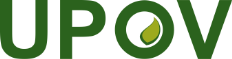 EInternational Union for the Protection of New Varieties of PlantsTechnical Working Party for Fruit CropsFifty-First Session
Nîmes, France, July 6 to 10, 2020TWF/51/10Original:  EnglishDate:  July 10, 2020Char. 10to check whether to use same approach as in TG Apple ornamental for red and green leaf blade colorChar. 14to delete MSChar. 19to check whether to expand scale to 5 notesChar. 21to change explanation to read “Observations on the young fruit should be made 6 weeks after flowering.”Char. 22to check whether to read “Fruit: caliber”Char. 26to delete state 3Char. 33to check whether to add illustrationsChar. 34- state 1 to read “absent or weak”- to check whether to add illustrationsChar. 45- to check whether to add “orange”- to check whether to have more than one state for redNew char. after 45to add new characteristics “Only varieties with Fruit color pink or red: Flesh color: distribution”; with states (1) predominantly under skin; (2) predominantly around core; (3) radial; (4) mottled; (5) entire; and to add (+) and to provide an explanation in 8.2 Ad. xx: “To be observed in cross section”, and to provide illustrations Char. 46to read “Only varieties with Fruit color pink or red: Flesh color: extent”; with states (1) very small; (2) small; (3) medium; (4) large; (5) very largeChar. 48- to check whether to add more information to explanation- to add (*)Ad. 1to add “after at least one significant production of fruit”Ad. 12to add that observations should be done on the upper half of the leaf and amend drawings accordinglyAd. 22to check whether to be improvedAd. 25to read “A ratio in the middle of the possible range represents 1, 3, 6, 9, 11; values less than the middle would result in notes 4 and 10; values larger would be notes 2, 5, 7 or 8”Ad. 26- to improve drawings for states 2 and 4- to be updated according to changes to Char. 26Ad. 31to be updated Ad. 40to be updated Ads. 42 and 43to be updated to refer to Ad. 408.3synonyms of example varieties: to add “Royal Gala” - Synonym “Tenroy”TQ 4.1, 4.2.to be completedTQ 6.to add example1.to read “These Test Guidelines apply to all varieties of Prunus armeniaca L. for fruit production. For the examination of rootstock varieties, the Test Guidelines for Prunus Rootstock TG/187 should be applied.”2.3- to check whether to delete “one year old grafts” (if deleted 2.2 to read “The material is to be supplied in the form of trees, budsticks or dormant shoots for grafting.”)4.1.4third paragraph to read “…should be made on 8 plants or parts taken from each of 8 plants …”Table of Chars.- to check whether to add new characteristic “Kernel: size”- to indicate all notes for QN characteristics (3, 7, 8, 9, 14, 18, 19, 21, 32, 33, 34, 35, 48, 53, 54)Char. 14- state 2: to delete “absent or”- to add example variety “Playa Cot” for state 8Char. 18to add MSChar. 19- to add illustration- to add MSChar. 22to add VGChar. 27- to read “Petal: color” - state 2 to read “pinkish white” and have example varieties “Magyar kajszi, San Castrese”- state 3 to read “light pink” and have example variety “Harcot”- to add state 4 “dark pink” with example varieties “Cheyenne, Ninja”- to delete (c)Char. 36to correct spelling of example variety for state 7: “IPS 660”to add illustrations for states 3 and 7Char. 41 - to check whether to read: “Fruit: shape of pistil end”- to check whether to be observed in ventral or lateral view- to check approach in TG Peach- to check whether there is a correlation with Char. 42Char. 46to check whether to clarify what ground color not visible is (The ground color is the first color to appear chronologically during the development of the plant part. (see TGP/14))Char. 49to check whether to add example variety “Cheyenne” for state 8Char. 54to check whether to add example variety “Flamengo” for state 9Char. 55- to check whether to delete example variety “Flamengo” for state 9- state 2 to read “very weak to weak”Char. 57to check whether to be excluded from grouping characteristics8.1 to delete underlined texts and to read “Observations should be made …”8.1 (d)add “tip” and “apex” on the drawingAd. 7to check whether to read: “…, when the intensity of anthocyanin coloration ….”Ad. 27to read “Observations should be made on the petals at balloon stage.”Ad. 29to add that this character is assessed after thinningAd. 31to check whether illustrations should show the suture to make clear that observations are made in ventral viewAd. 41To add illustration for state 4Ad. 41 to be improved: (e.g. photos of full fruits or clearer drawings)Ad. 59- to read “The assessment should be made when ….”- to check whether to keep the second sentenceCoverageto be extended to Lycium barbarum L., Lycium chinense Mill., Lycium cylindricum Kuang, Lycium dasystemum Pojark., Lycium ruthenicum Murr., Lycium truncatum Y. C. Wang, Lycium yunnanense Kuang2.3minimum quantity of plant material, to be supplied by the applicant, to read “vegetatively propagated varieties: 5 plants”3.3.2to be deleted3.4.15 instead of 10 plants4.1.45 instead of 10 plants; no. of parts of plants should be 25.3 (b)to delete "Gr.1: white, Gr.2 …”Table of Chars.to delete MS throughout the Table of CharacteristicsNEW Chars.to add the following new characteristics: - “Plant: number of basal shoots” (few, medium, many)- “Basal shoot: thickness” (thin, medium, thick)- “Only for varieties with thorns: present: Basal shoot: length of thorns” (short, medium, long)- “Leaf: ratio length/width” (low, medium, high); - “Fruit stalk: length” (short, medium, long); - “Fruit stalk: color (including calyx)” (only green, only bluish green, green and purple, only blue) - “Time of beginning of fruit maturity” (early, medium, late)- “Plant: growth habit” (upright, upright to spreading and spreading)- “Corolla: diameter”- to check whether to add “Calyx: attachment” (central, lateral)Chars. 1 to 6- to read “…current-year’s ...”- to add more explanationsChar. 5- to read “Current-year’s branch: density of fruits” with states (1) sparse; (2) medium; (3) dense- to delete blanks before and after the hyphen; - to be indicated as MG/VG - to be moved after Char. 14Char. 6- to read “Bark: color”- to add explanation that to be observed on the middle third of the main branch and whether in summer or during the dormant seasonChar. 8to be indicated as MG/VGChar. 9- to be indicated as VG/VS- to check whether to be deleted (too much influenced by environment)Char. 10to read “Leaf blade: shape”Char. 11- to read “Leaf blade: color” with states (1) light green; (2) medium green; (3) dark green; (4) yellow green- to be indicated as PQChar. 13to read “…: length of tube”Char. 14to read “…: color of lobe”Char. 17state 3 to read “circular”Char. 18to have states (1) white; (2) yellow orange; (3) orange; (4) orange red; (5) purple; (6) blackChar. 19to check if UPOV criteria are fulfilled8.1 (c) to read “… of a current-year's fruiting shoot.”8.1 (d)to read “Observations should be made on the fully ripened fruits taken from the middle third of a current-year's fruiting shoot.”Ad. 7- to replace “Plant” by “Leaf blade” twice - “length” not in capital lettersAd. 17to use illustrations of Goji 9.to addShi Zhi-gang, Du Hui-ying, Men Huiqin, 2012: Description specification and data standard of germplasm resources for Lycium barbarum. Chinese Forestry Publishing HouseTQ 6.to add example “Leaf blade: shape”; “linear”; “lanceolate”2.2to delete repetition of  “The material is to be supplied in the form of” Table of Chars.- to add example varieties- to check whether to add new characteristic on remains of calyx (see Ad. 40, illustration for state 2)Char. 2- to read “Young shoot: color”- to check whether there is a correlation with anthocyanin coloration (see illustrations in Ad. 2)Chars. 3 and 4to be combined to read “Young leaf: anthocyanin coloration” with states (1) absent or very weak; (3) weak; (5) medium; (7) strongChar. 10to check whether wording of states (check shapes and whether they correspond to example varieties) (state 1 to read “elliptic?; state 3 to read “obovate”?; state 6 to read (narrow ovate?) (see Ad. 10 and TGP/14 for guidance on shapes)Chars. 20 and 21to be combined to read “Leaf blade: undulation of margin” with states (1) absent or very weak; (3) weak; (5) medium; (7) strongChars. 22 and 23to add illustrationChars. 26 and 28to have notes 1, 2, 3 Char. 32to check whether wording of states (state 1 to read “truncate”?; states 3 to read “sunken” or “cordate”?) (see Ad. 32 and TGP/14 for guidance on shapes)Char. 33to check whether to reduce range of colors Char. 34to add illustrationNEW Char. after 34to add a new characteristic “Fruit: color of outer flesh in relation to inner flesh” with states (1) same color 1; (2) other color 2Char. 43to add illustrationChars. 44, 45to add explanationChar. 47to add illustrationChar. 49to add explanationChar. 54Harvest or consumption maturity? Suggestion: Time of harvest maturity or ripening (early 3, medium 5, late 7).8.1 (b)to read “Observations on the young leaf and young shoot should be made during a period of active growth (flush), on leaves at the outside of the upper canopy completely exposed to sunlight.”8.1 (c)to read “Observations on shoot and leaf should be made in the middle third of the current season's shoot, after the period of active growth at the outside of the upper canopy completely exposed to sunlight.”8.1 (d)to replace “well developed flowers” by “fully developed flowers”.8.1 (e)to read “Observations on the fruit should be made on fruits from the outside of upper canopy at the time of maturity for consumption.”Ad. 5to check whether to have a picture with same perspective for state 3 as for 5 and 9Ad. 10- to check whether remove photos and have drawings only- to check whether to present shapes in a gridAd. 33to check whether to reduce number of illustrationsAd. 40to improve illustration (without remains of calyx) for state 2Coverage- to indicate that the Test Guidelines cover table grapes, wine grapes and rootstocks- to check whether to introduce groups for table grapes and wine grapes with indication of which characteristics to be observed in which group and indication of group for example varieties- to add table grape varieties as example varieties (Chars. 1, 2, 3, 4, 6, 17, 18, 19, 20, 21, 22, 23, 24, 25, 26, 30, 31, 32, 33, 34, 36, 38, 39, 40, 41, 42)3.1.3to read “In particular, it is essential that the plants, excluding rootstock varieties which do not produce fruit, …”Table of Chars.- to check whether to add new characteristics:“Young leaf: erect hairs between main veins on lower side of blade” “Young leaf: prostrate hairs on main veins on lower side of blade” “Mature leaf: erect hairs between main veins on lower side of blade” “Mature leaf: prostrate hairs on main veins on lower side of blade” “Mature leaf: teeth on petiole sinus”“Bunch: shape” with states  (1) cylinder (Italian Riesling); (2) cone (Muscat Hamburg); (3) branch (Plestine)“Shoot: thorn” with states (1) absent (Vitis rupestris); (9) present (Ziqiu)“Shoot: glandular” with states (1) absent (Vitis rupestris); (9) present (Xianzhiputao)- to display all states of expression for QN characteristics (Chars. 1, 3 to 9, 14, 15, 17, 19, 21, 24, 25, 27 to 29, 31 to 35 and 39)- to check spelling of “Cabernet Sauvignon” (with or without hyphen)- to remove indication of species from names of example varieties (e.g. Rupestris, Riparia; if needed, information can be given in brackets after name of example variety)Char. 1state 5: to replace “Cabernet Sauvignon” with “Grenache noir”Char. 3- state 1: to replace “Autumn royal seedless” with “Sultanina” and “Afuz ali”- state 5: to replace “Crimson seedless” with “Italia”Char. 4state 9: to replace “Cina” with “Dabouki”Char. 5state 9:  to replace “Riparia tomentosa” with “1616 Couderc”Char. 6to check whether to split in two characteristics: main color of the upper side of the blade and secondary color of the upper side of the bladeChar. 8state 9: to replace “Riparia Scriner” with “Riparia Gloire de Montpellier”Char. 9- state 3 to read “semi-erect” (add hyphen)- state 7 to read “semi-drooping” (add hyphen)- state 9: to replace “Albillo real” with “Dabouki”Char. 13- state 1: to replace “3309 Couderc” with “Sauvignon blanc”- state 2: to replace “Börner” with “Palomino fino”- state 3: to replace “Kober 5BB” with “Dabouki”Char. 14- state 7: to replace “Riparia Scribner” with “Fercal”- state 9: to delete “Riparia Tomentosa”Char. 15- state 3: to replace “King Husainy” with “Alphonse Lavallée”- state 7: to add “Macabeu”- state 9: to add “Meunier”Char. 16state 4: to replace “Ohanes” with “Moscatel rosado”Char. 17- to check whether to have notes 1 to 11- state 9: to replace “Bobal, Emperor” with “Alphonse Lavallée, Macabeu”Char. 18- state 2 to read “wedge-shaped” (add hyphen)- state 5 to read “kidney-shaped” (add hyphen)Char. 19state 9: to replace “Brancellao” with “Alvarelhao”, to add  “Gewürztraminer”Char. 20state 5: to replace “Hebron” with “Xinisteri”, to add “Vilana”Char. 21state 7: to replace “Chasan” with “Malvasia di Sardegna”Char. 22state 1: to replace “Folle blanche” with “Malbec”Char. 23- to reduce scale to 5 notes- state 6: to replace “Aubun” with “Cabernet franc”- state 8: to replace “Clairette” with “Agiorgitiko, Marsanne”- state 9: to replace “Domina” with “Clairette”Char. 24 state 9: to add “Ahmeur bou Ahmeur, Sangiovese”Char. 25state 1: to replace “Berlandieri Resseguier 2” with “Marsanne”Char. 26- state 1: to add “Petit Verdot”- state 6: to replace “Conegliano precoce” with “Alphonse Lavallée, Cinsaut”Char. 27- state 3: to replace “Autumn royal seedless” with “Semillon”- state 5: to replace “Dornfelder” with “Chenin, Flame seedless”- state 7: to replace “Deckrot” with “Dolcetto”- state 9: to check whether to replace “Cabernet Mitos” with “Tintorera” or other varietyChar. 28state 3: to replace “Blush seedless, Gamay” with “Italia”Char. 29- state 5: to replace “Muscat Ottonel” with “Riesling”- state 7: to replace “Early muscat” with “Tempranillo”Char. 30state 9: to replace “Olivette noire” with “Aledo”Char. 32state 9: to replace “Ruby seedless” with “Sultanina”Char. 33- state 3: to delete “Kyoho” - state 9: to add “Chenin blanc”Char. 34- state 5: to replace “Barbera” with “Cabernet franc”- state 7: to add “Barbera”.Char. 36- state 4: to replace “Olivette noire” with “Italia, Sultanina” - state 5: to replace “Khalili belyi” with “Afuz Ali”- state 7: to replace “Bicane” with “Dabouki”- state 8: to add “Muscat d’Alexandrie”- state 9: to read “horn-shaped” (add hyphen)- state 10: to read “broad finger-shaped” (add hyphen)- state 11: to read “narrow finger-shaped” (add hyphen)- to check whether reorder of states (see Ad. 36)Char. 37- state 1: to replace “Chardonnay” with “Afuz Ali”- state 9: to add “Ahmeur bou Ahmeur”Char. 38- to check whether to use RHS Colour Chart- state 1: to replace “King Husainy” with “Afuz Ali”Char. 40- to add explanation on how to assess firmness of flesh- to add MGChar. 41- to check whether to add more flavours- to check whether to have separate characteristics with states “absent and present for each flavour- to check wording of state 5Char. 43to be deletedChar. 44- growth stage to be indicated as 91- state 6: to replace “Cabernet Mitos” with “Cinsaut, Semillon”8.1To delete shoot: and mature leaf: from the textAd. 6to change colors in second sentence:- “green with anthocyanin spots” with “green with reddish brown speckles”- “light copper red” with “light brownish red”- “dark copper red” with “medium brownish red”- “wine red” with “dark brownish red”Ads. 25, 26to read “See Ad. 24”Ad. 31to read “Observations should be made…”Ad. 32to read “To be observed at ….”Ad. 33to add explanation for even statesAd. 37to use the same shape for both states9.to review formatTQ 7.3to add request for information on sensitivity to Phylloxera vastatrix (see Chapter 2.2)1. to add information that the TG only applies to varieties for fruit production, not for ornamental varieties 2.3- minimum quantity of plant material, to be supplied by the applicant, should be indicated as 5 plants- to delete last sentence3.3.3to be deleted4.1.4second paragraph: to read “… the number of parts to be taken from each of the plants should be 2.”5.3- to delete (a), (b), (c), and (l)- to add Char. 9Table of Chars.- to move indications like “dormancy”, “flowering”, “full vegetation”, and “ripening” to Chapter 8.1; each characteristic to indicate with a letter (a), (b), (c), (d) with explanations to read as follows:- to delete “A” from methods of observation- all QN to display all possible states including the in between ones (2 to 6, 11, 18, 20, 21, 23 to 26, 28, 31, 35. 37 to 40, 43, 49, 50, 52 to 54)Char. 4- state 1: to delete “Corylus colurna” and to replace with “Tonda Bianca”- to check whether to reduce scale to 5 notesChar. 5to be indicated as MG/VGChars. 8 and 9to be indicated as PQChar. 10- to be indicated as MG- to move to the end of the Table of Chars.Char. 13to be indicated as PQChars. 14 to 16- to be indicated as MG- to move to the end of the Table of Chars.Char. 17to add explanation (photographs)Chars 18 and 20to be indicated as MG/VGChar. 22to be indicated as QLChar. 23- to be indicated as MG/VG- to read “Involucre: ratio length to length of nut”Char. 24to be indicated as QNChar. 25- to be indicated as QN- to read “Involucre: serration”- state 1 to read “absent or weak” - to have notes 1, 3, 5Char. 26- to be indicated as QN- to read “Involucre: size of basal support” - to have notes 1, 3, 5- to add explanationChar. 27- to be indicated as QLChar. 28- to have states from “sparse” to “dense”- to check whether to be combined with Char. 27 with state 1 “absent or very sparse”Char. 29- to be indicated as QN- state 2 to read “on one side only”Char. 30- to read “Infructescence: number of nuts” - to have state: (1) one; (2) two; (3) four; (4) more than four Chars. 31 to 42to read “Nut: …”Char. 32- to read: “Nut: shape in lateral view”- to check whether to have states: (1) circular; (2) triangular; (3) ovate; (4) oblong Char. 33- state 1 to read “elliptic”- to check whether to delete state 4Char. 35- to read: “Nut: conspicuousness of stripes on shell”- to adjust wording of statesChar. 36- to read “Nut: shape of apex”- state 4 to read “truncate”Char. 37- to be indicated as QN- to read “Nut: mucron”- to check whether to reduce scaleChar. 38to be indicated as QNChar. 39- to read “Nut: hairiness at base”- to check whether example variety in state 7 “Apolda” to correct to “Apoldaer Zellernuss”Char. 41state 2 to read “even”Char. 42to be deletedChar. 43to be indicated as MG/VGChar. 44- to read “Kernel: shape in lateral view” - to have states (1) circular, (2) ovate, (3) oblongChar. 45- to read “Kernel: shape in cross section”- state 1 to read “elliptic”Char. 46- to read “Kernel: shape of apex”- state 3 to read “truncate”Char. 47state 3 to read “truncate”Char. 48to be indicated as QLChar. 49- to check whether to read “Kernel: presence of fiber” or “Kernel: fiber”- to check whether to have states (1) absent or weak; (2) medium, (3) strong- to add explanation on fiber- to check whether to read “Kernel: surface” with states from “smooth” to “rough”Char. 50- to be indicated as QN- to read “Kernel: inside presence of cavity”- to have notes (1) absent or small; (2) medium; (3) largeChar. 51- to read “Time of harvest maturity”- to be indicated as MG- to be moved to the end of the Table of Chars.Char. 52- to be indicated as QN- to read “Nut: adherence to involucre” - to be moved after Char. 29- to check whether to reduce scale to 5 notesChar. 53- to read “Nut: percentage of kernel”- to be indicated as MG/VG- to add explanation to read “Should be assessed by weight as ratio between weight of 50 nuts and weight of 50 kernels.”  Char. 54to be deleted8.1to add Chapter 8.1 with the following explanations:(a)	Observations should be made in the dormant season. (b)	Observations should be made during blooming.(c)	Observations should be made on fully  development leaves.(d)	Observations should  be made at the time of harvest maturity.  8.2general: to improve illustrations by using drawings or close-up photos of the relevant parts to be observedAd. 10to read “The time of leaf bud burst is reached when 10% of buds  are showing green tips”Ad. 29- to be improved- to add state 1 photoAd. 32to be improvedAd. 33state 4: to improve illustration or to be deleted (see comment on Char. 33)Ad. 36- to improve photo for state 3- state 4 to read truncateAd. 37state 5: photo to be changedAd. 41to add photo for state 1Ad. 51to check whether to read “The time of harvest maturity is reached when at least 50% of nuts are dropping” (not all nuts drop)TQ 4.2to be completedTQ 5.5 to 5.8- to  check wording, state and notes according to Table of Characteristics - to display full range of the states of expressionTQ 6to add example3.1to check whether to information on ornamental crops/trials3.1.3, 3.1.5to be combined to read “In particular, it is essential that the plants produce a satisfactory crop of fruit in each of the two growing cycles. In the case of male varieties, it is essential that the plants produce a satisfactory number of flowers in each of the two growing cycles”.3.4to read:3.4.1 In the case of varieties resulting from crossing, each test should be designed to result in a total of at least 5 plants.3.4.2 In the case of varieties resulting from mutation, each test should be designed to result in a total of at least 10 plants.4.2.3- to read “For the assessment of uniformity of varieties resulting from crossing, …”- to add new paragraph 4.2.4 to read “For the assessment of uniformity of varieties resulting from mutation, a population standard of 1% and an acceptance probability of at least 95% should be applied. In the case of a sample size of 10 plants, 1 off-type is allowed.”6.56 to read (a)-(d)Char. 8to have notes 1, 3, 5Char. 14to be deletedChar. 19to check to split in two characteristics:- “Leaf blade: tip” with states (1) absent; (2) caudate (Fukayuki, Takinokawa); (3) acuminate (Kenmochi); and to be indicated as PQ and VG- “Leaf blade: shape of apex” (1) acute (Ichinose); (2) obtuse (Jikunashi); (3) obcordate (Niken); and to be indicated as PQ and VGChar. 20to check whether to be deleted; if not, to add illustrationChar. 22to have states (1) absent or very shallow (Rohachi, Takinokawa); (2) shallow (Akagi, Shin-Ichinose, Shukakuich); (3) medium (Ichinose); (4) deep (Kenmochi); (5) very deepChar. 24- to be indicated as QN- to check whether to have “Kokuso 27” as example variety for state 2 - to have “Ichibei” as example variety for state 3Char. 25- example varieties to be checkedChar. 28to check whether suitable characteristic for DUS examinationChar. 33- to check whether to be deleted- to check method of observationChar. 41, 42to be indicated as MG8.1 (b)to replace "branch" by "shoot"Ad. 19to be updatedAd. 41to read “... should be assessed …”Ad. 42 to read “Acidity should be assessed by determination of titratable acids.TQ 1.to add 1.3 for indication of speciesTQ 4.2to be completedTQ 5.- to review number of characteristics in TQ 5- 5.5 to be updatedTQ 6.to be completedTQ 7.3to add: Use: fruit [ ]Ornamental [ ]Cover page- to add English common names: Barbados-nut, Bubblebush, Purgenut, Purgingnut- to add French common names: Fève d'enfer, Grand pignon d'Inde, Gros ricin, Médicinier, Pignon d'Inde, Purghère- to add German common names: Purgiernuss, Termitenbaum- to add Spanish common names: Piñón mexicano, Piñón, Piñón blanco, Frailejón,Tártago4.2to add following SW paragraph as 4.2.2:These Test Guidelines have been developed for the examination of vegetatively and seed propagated varieties. For varieties with other types of propagation the recommendations in the General Introduction and document TGP/13 “Guidance for new types and species”, Section 4.5 “Testing Uniformity” should be followed.Char. 1state 2: to delete “absent or”Char. 3state 2 to read “upright to spreading” Char. 6- state 1 to read “cordate rounded” with example varieties “ALJC-01” and “Ladda 1”- state 2 to read “cordate straight” with example varieties “Sevangel” and “Doña Aurelia”- to add illustration:Char. 7to add illustrationChar. 10to have notes 1 to 5Char. 11state 2: to delete “absent or”Char. 19to have notes 1 to 5Char. 23to have notes 1 to 5Char. 24to change  order of states (see Ad. 24): (1) obovate; (2) elliptic; (3) oblong8.1to delete underlined textAd. 13“at base” to read “below middle”Ad. 18to read: “Observations should be made on the middle part of the fruiting area just before fruit maturity.”Ad. 24- to delete empty row at the bottom and empty column at the right- to update order of states (see Char. 24)TQ 4.1to use standard breeding scheme1.to delete “and its hybrids” and add GN 3 wording to read “Guidance on the use of Test Guidelines for interspecific hybrids that are not explicitly covered by Test Guidelines is provided in document TGP/13 “Guidance for New Types and Species”.6.2.2The chapter needs adaptation as the table of char. contains all states of expression (no abbreviated scale used)6.5to add (f) = female varieties; (m) = male varietiesChar. 2to have states “weak”, “medium”, “strong”Char. 32to have states “weak”, “medium”, “strong”Char. 37to read “Time of harvest maturity”8.1 (c), (d)to read “Observations should be made…”Ad. 17explanation for state 1: to delete “absent or” Ad. 20- to add definition of over color - state 5 to read “very large”Ad. 35to check whether to read “The time of beginning of vegetative burst is reached…”Ad. 36to check whether to read  “The time of beginning of flowering is reached when: …”Ad. 37to check whether to read “The time of harvest maturity is reached when…”TQ 1.to add 1.3 for indication of interspecific hybridsTQ 4.1breeding scheme to be completed (full standard breeding scheme)Ad. 21- first sentence to read “For female plants, the time of beginning of flowering is reached when …”- second sentence to read “For male plants, the time of beginning of flowering is reached when…”2.3information for seed-propagated varieties to read “sufficient seed to produce 20 plants, or 20 young plants, raised from seed”3.1.2, 3.1.3to be combined 3.4.1, 3.4.2to be combined4.1.4to check number of plants (19 plants instead of 20)4.2.2to check whether to read “These Test Guidelines have been developed for the examination of vegetatively propagated and seed-propagated varieties.”5.3to check whether to reduce number of grouping characteristicsTable of Chars.to add/update example varietiesChar. 5to delete (*)Char. 6to read “Stolon: intensity of anthocyanin coloration”Char. 9to check whether blistering or rugosityChar. 11- to delete MS- to read “Terminal leaflet: length in relation to width”- to check wording of states of expression ((1) shorter than broad; (2) as short as broad; (3) longer than broad; (4) much longer than broad) - to check whether to add illustrations Char. 18to be deletedChar. 19- state 4 to read “weak to medium”- state 6 to read “medium to strong” - to read “Stipule: intensity of anthocyanin coloration”- to check whether to reduce scale to have notes 1 to 5Char. 24to check whether to add new state “transverse elliptic”Char. 27- state 3 to read “medium” - to check whether to reword (see comment on Char. 11)Char. 29- state 4 to read “ovate”- state 5 to read “oblong”- state 6 to read “rhombic”- state 7 to read “oblate”- state 8 to read “circular”Char. 33- to replace “whitish” with “pinkish white” and yellowish white” - “Honeoye” to be deleted or moved to state 8- “Mannyeonseol” to check if correct for state 5 (pink) or to move to new state “pinkish white”Char. 35 to check whether state 3 to be split in two states “strongly below surface” and “slightly below surface”Char. 36to add (+) and to move wording “at sunny side” to 8.2, Ad. 368.1 (c)- to be moved before (b)- to delete “which”- to add explanation for day-neutral varieties8.1 (d)wording to be amendedAd. 2to have notes 3, 5, 7Ad. 3to be improved to clarify difference between characteristics 2 and 3Ad. 6to delete bracket before “Stolon”Ad. 7- to read “… petiole and stipules.”- to delete lines and arrows from illustrationAd. 9to add illustration for state 2 Ad. 14to delete wording in bracketsAd. 15to rotate illustration for state 1 by 180°  Ad. 17to update wording of statesAd. 18to be deletedAd. 24- state 1 to read “elliptic”- to add illustration for new stateAd. 28explanation on how to observe fruit size to be improvedAd. 29to be updated according to changes to Characteristic 29Ads. 30, 31, 32to be updated according to corresponding characteristicsAd. 37to be updated (measurement)Ad. 42to read “See Ad. 41”9.to be updatedTQ 1.to add 1.3 for indication of species               TQ 4.2to be completed (runners, in-vitro propagation, other)TQ 5.18to check whether to be moved to TQ 7.3TQ 6.to add exampleTQ 7.to add request for information on chilling requirementsSubjectBasic Document(s) (2020)Common Sea Buckthorn (Hippophae rhamnoides L.) 
(Partial revision: Ad. 21)TG/240/1, TWF/51/4*Pistachio (Pistacia vera L.)TG/PISTA(proj.4)*Physic Nut (Jatropha curcas L.)TG/JATRO_CUR(proj.3)SubjectBasic Document(s) (2020)Apple (fruit varieties) (Revision) (Malus domestica Borkh.)TG/14/10(proj.3)*Apricot (Prunus armeniaca L.) (Revision)TG/70/5(proj.4) Argania (Argania spinosa (L.) Skeels)TG/ARGAN(proj.5)Date Palm (Phoenix dactylifera)TG/PHOEN_DAC(proj.1)Grapevine (Vitis L.) (Revision)TG/50/10(proj.3)Guava (Psidium guajava L.) (Revision)TG/110/4(proj.1)Goji (Lycium L.) TG/LYCIUM_BAR(proj.1)Hazelnut (Corylus americana Marshall) (Revision) TG/71/4(proj.1)Lemon (Lemons and Limes (Citrus L. - Group 3)) (Partial revision: deletion of Characteristics 53, 56 and 67; changes to Characteristics 29, 68, 73 TG/203/1 Rev.Mandarin (Citrus L. – Group 1) (Partial revision: deletion of Characteristics 9 to 12, 15, 18, 19, 27, 35, 36, 38 to 40, 42, 43, 45 to 47, 50, 51, 58, 60, 65, 66, 68 to 70, 75, 90, 91, 93 and 104; changes to Characteristics 25, 67, 73, 91 and 98)TG/201/1 Rev.Mulberry (Morus L.)TG/MORUS(proj.2)Raspberry (Rubus idaeus L.) (Revision)TG/43/7Sour Cherry (Prunus cerasus L.); Duke Cherry (Prunus ×gondouinii (Poit. & Turpin) Rehder) (Revision)TG/230/1Strawberry (Fragaria L.) (Revision)TG/22/11(proj.2)Sweet Cherry (Prunus avium L.) (Revision)TG/35/8(proj.1)Trifoliate Orange ((Poncirus) (Citrus L. - Group 5)) (Partial revision: deletion of Characteristics, 4, 20, 86; changes to Characteristics: 25, 100, 101TG/83/4 Rev.SubjectBasic Document(s)Carambola (Averrhoa carambola L.)NEW Cape Gooseberry (Physalis peruviana L.)NEW Soursop (Annona muricata L.)NEW SpeciesBasic Document(s)Leading expert(s)Common Sea Buckthorn (Hippophae rhamnoides L.) 
(Partial revision: Ad. 21)TG/240/1, TWF/51/4Mr. Ľubomir Basta (SK)*Pistachio (Pistacia vera L.)TG/PISTA(proj.4)Ms. Urszula Braun-Mlodecka (QZ)*Physic Nut (Jatropha curcas L.)TG/JATRO_CUR
(proj.3)Mr. Alejandro Barrientos-Priego (MX)SpeciesBasic Document(s)Leading expert(s)Interested experts (States/Organizations) Apple (fruit varieties) (Revision) (Malus domestica Borkh.)TG/14/10(proj.3)Mr. Erik Schulte (DE)AU, BR, CA, CL, CN, CZ, FR, HU, JP, KR, MX, NL, NZ, PL, QZ, RU, ZA, CIOPORA, Office*Apricot (Prunus armeniaca L.) (Revision)TG/70/5(proj.4) Mr. Zsolt Szani (HU)AU, BG, CN, CZ, ES, FR, HU, IL, IT, JP, KR, MA, NZ, PL, QZ, RO, ZA, CIOPORA, OfficeArgania (Argania spinosa (L.) Skeels)TG/ARGAN(proj.5)Ms. Ibtihaj Belmehdi (MA)IL, OfficeDate Palm (Phoenix dactylifera)TG/PHOEN_DAC
(proj.1)Mr. Ben-Zion Zaidman (IL)BR, MA, MX, OM, TN, Office Grapevine (Vitis L.) (Revision)TG/50/10(proj.3)Mr. Luca Aggio (IT)AU, BR, CA, CL, CN, CZ, DE, ES, FR, HU, JP, KR, MX, NZ, QZ, RU, SK, ZA, CIOPORA, OfficeGuava (Psidium guajava L.) (Revision)TG/110/4(proj.1)Ms. Ling Gao (CN)BR, MX, QZ, OfficeGoji (Lycium L.) TG/LYCIUM_BAR
(proj.1)Ms. Chuanhong Zhang (CN)DE, KR, QZ, OfficeHazelnut (Corylus americana Marshall) (Revision) TG/71/4(proj.1)Mr. Flavio Roberto de Salvador (IT)TWO, CN, CZ, DE, ES, HU, QZ, OfficeLemon (Lemons and Limes (Citrus L. - Group 3)) (Partial revision: deletion of Characteristics 53, 56 and 67; changes to Characteristics 29, 68, 73 TG/203/1 Rev.Ms. Nuria Urquía Fernández (ES)BR, FR, IL, JP, MA, MX, QZ, OfficeMandarin (Citrus L. – Group 1) (Partial revision: deletion of Characteristics 9 to 12, 15, 18, 19, 27, 35, 36, 38 to 40, 42, 43, 45 to 47, 50, 51, 58, 60, 65, 66, 68 to 70, 75, 90, 91, 93 and 104; changes to Characteristics 25, 67, 73, 91 and 98)TG/201/1 Rev.Ms. Nuria Urquía Fernández (ES)BR, FR, IL, JP, KR, MA, MX, NZ, QZ, OfficeMulberry (Morus L.)TG/MORUS(proj.2)Mr. Yosuke Abe (JP)TWO, BR, CN, HU, IT, KR, QZ, OfficeRaspberry (Rubus idaeus L.) (Revision)TG/43/7Mr. Erik Schulte (DE)CA, CN, CZ, IT, JP, MX, NZ, QZ, CIOPORA, OfficeSour Cherry (Prunus cerasus L.); Duke Cherry (Prunus ×gondouinii (Poit. & Turpin) Rehder) (Revision)TG/230/1Ms. Márkné Deák Szilvia (HU)CA, CN, CZ, DE, QZ, OfficeStrawberry (Fragaria L.) (Revision)TG/22/11(proj.2)Mr. Erik Schulte (DE)AU, CA, CL, ES, JP, KR, MA, NZ, PL, PT, QZ, CIOPORA, OfficeSweet Cherry (Prunus avium L.) (Revision)TG/35/8(proj.1)Ms. Carole Dirwimmer (FR)AU, BG, CA, CZ, DE, ES, HU, IT, JP, KR, NZ, PL, QZ, RO, SK, ZA, CIOPORA, OfficeTrifoliate Orange ((Poncirus) (Citrus L. - Group 5)) (Partial revision: deletion of Characteristics, 4, 20, 86; changes to Characteristics: 25, 100, 101TG/83/4 Rev.Ms. Nuria Urquía Fernández (ES)FR, JP, MA, NZ, QZ, OfficeSpeciesBasic Document(s)Carambola (Averrhoa carambola L.)NEW Cape Gooseberry (Physalis peruviana L.)NEW Soursop (Annona muricata L.)NEW 